RESPOSTA DA IMPUGNAÇÃOPROCESSO LICITATÓRIO 027/2022PREGÃO PRESENCIAL 005/2022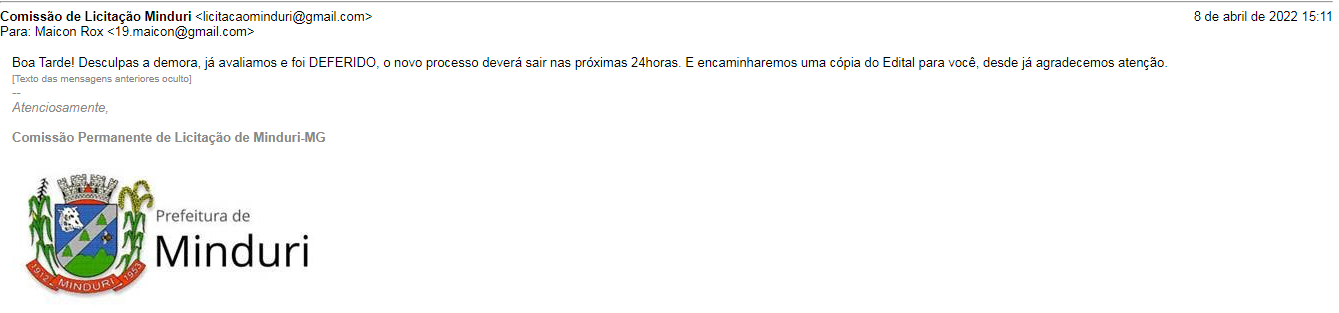 